Типоразмеры пластины опорной KRI-Bar-P:Набор инструментов для установки пластины опорной KRI-Bar-P:Клинический пример: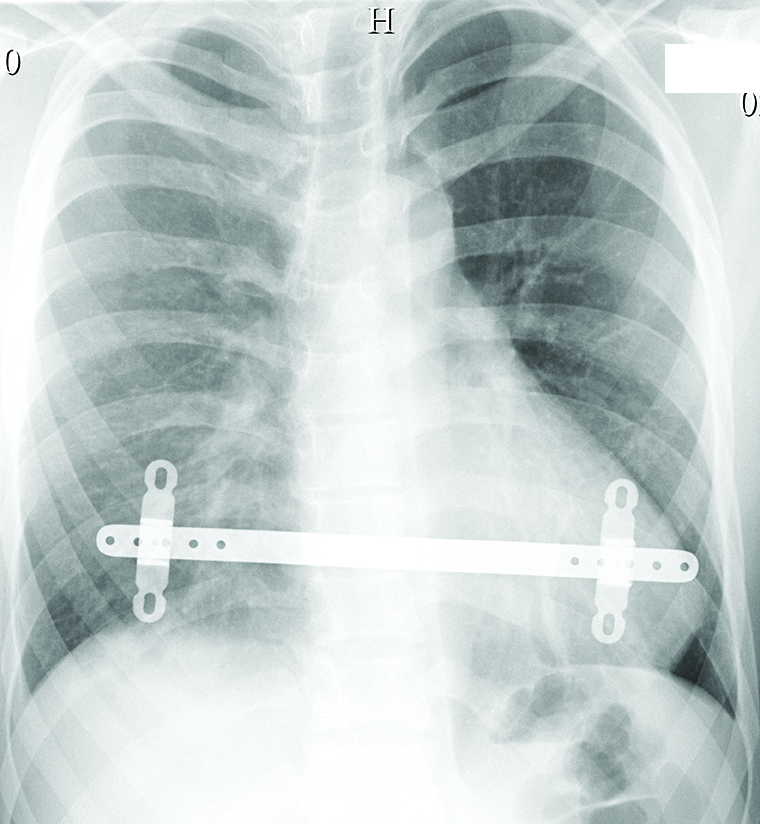 ТипоразмерДлина, ммКод изделияP180180РТМУ 941573.602P200200РТМУ 941573.602-01P220220РТМУ 941573.602-02P240240РТМУ 941573.602-03P260260РТМУ 941573.602-04P280280РТМУ 941573.602-05P300300РТМУ 941573.602-06P320320РТМУ 941573.602-07P340340РТМУ 941573.602-08P360360РТМУ 941573.602-09P380380РТМУ 941573.602-10P400400РТМУ 941573.602-11P420420РТМУ 941573.602-12P440440РТМУ 941573.602-13ИзображениеНаименованиеКод изделияКлюч пластины Н6.04для разворота опорной пластиныРТМУ 942258.610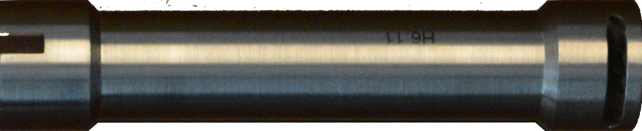 Догибатель Н6.11для коррекции формы опорной пластиныРТМУ 942258.601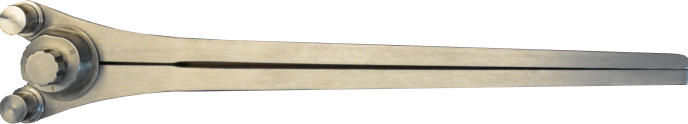 Изгибатель пластины Н6.13для придания формы опорной пластинеРТМУ 942259.610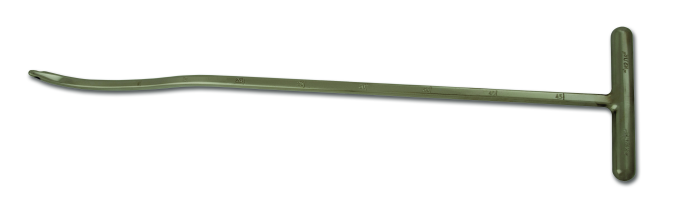 Направитель малый Н6.01для создания туннеля за грудиной,длина 510 ммРТМУ 942274.610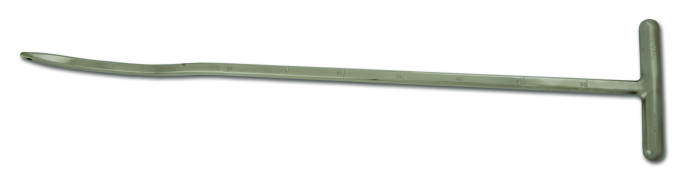 Направитель средний Н6.02для создания туннеля за грудиной,длина 570 ммРТМУ 942274.620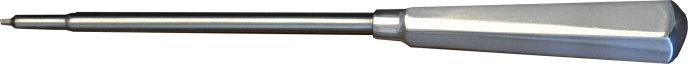 Ключ стабилизатора Н6.12для фиксации опорной пластиныстабилизаторамиРТМУ 942317.610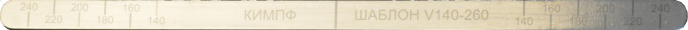 Шаблон Н6.08для выбора типоразмера опорных пластинРТМУ 942329.601